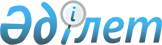 "Қазақстан Республикасы Ауыл шаруашылығы министрлiгiнiң Агрохимия қызметi республикалық ғылыми-әдiстемелiк орталығы" мемлекеттiк мекемесiн құру туралыҚазақстан Республикасы Үкіметінің қаулысы 2003 жылғы 23 қаңтар N 83



      "Қазақстан Республикасының 2003-2005 жылдарға арналған Мемлекеттiк аграрлық азық-түлiк бағдарламасын iске асыру жөнiндегi Ic-шаралар жоспары туралы" Қазақстан Республикасы Yкiметiнiң 2002 жылғы 2 тамыздағы N 864 
 қаулысына 
 сәйкес Қазақстан Республикасының Yкiметi қаулы етеді:




      1. "Қазақстан Республикасы Ауыл шаруашылығы министрлiгiнiң Агрохимия қызметi республикалық ғылыми-әдiстемелiк орталығы" мемлекеттік мекемесi (бұдан әрi - Мекеме) құрылсын.




      2. Мекеме қызметiнiң негiзгi мәнi топыраққа агрохимиялық зерттеу жүргiзу жөнiндегi топырақ-агрохимиялық зертханалардың қызметiне орталықтандырылған ғылыми-әдiстемелiк басшылықты жүзеге асыру және тыңайтқыштар мен агрохимикаттарды ұтымды қолдану жөнiнде ұсыныстар әзiрлеу болып айқындалсын.




      3. Қазақстан Республикасының Ауыл шаруашылығы министрлiгi заңнамада белгiленген тәртiппен:



      1) Мекеменiң жарғысын бекiтсiн;



      2) Мекеменiң әдiлет органдарында мемлекеттік тiркелуiн қамтамасыз етсiн;



      3) осы қаулыны iске асыру жөнiнде өзге де шаралар қабылдасын.




      4. <*>



      


Ескерту. 4-тармақтың күші жойылды - ҚР Үкіметінің 2004.06.01. N 604


 
 қаулысымен 
.




      5. Осы қаулы қол қойылған күнiнен бастап күшiне енедi.

     

 Қазақстан Республикасының




      Премьер-Министрі


					© 2012. Қазақстан Республикасы Әділет министрлігінің «Қазақстан Республикасының Заңнама және құқықтық ақпарат институты» ШЖҚ РМК
				